Gifted Program Discipline Plan Discipline Procedure – Gregory2023-2024RULESFollow directions.Be respectful when others are talking.Pay attention during lessons and activities.Do not touch, or take, anything that doesn’t belong to you.Keep all body parts to yourself.Be kind to others.In summary, always show respect!CONSEQUENCESWarningStudent/teacher conferenceLoss of privilegeParent contactOffice referralREWARDSClassroom rewards will be given to reinforce good behavior.*Some situations will result in immediate parent contact and office referral.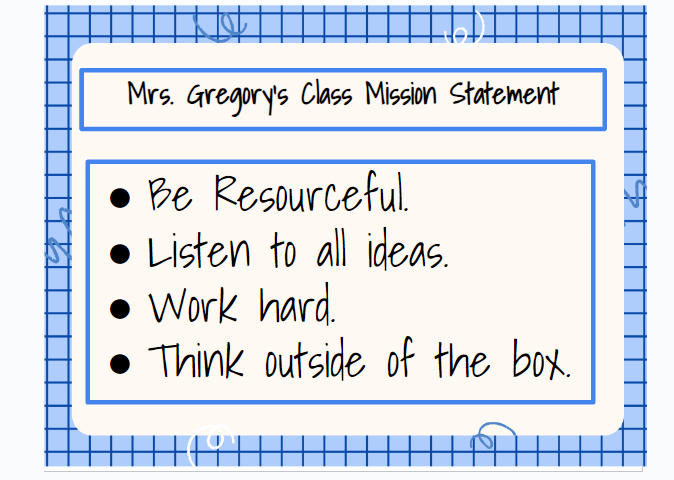 